Linking individual differences in semantic cognition to white matter microstructureAuthors:Marino Dávolos, Julián 1 ; Arias, Juan Cruz 2 ; Jefferies, Elizabeth 1 .Affiliations:1. Department of Psychology and York Neuroimaging Centre, University of York, YO10 5DD York, UK2. Instituto de Investigación Oulton, Córdoba, Córdoba, Argentina.* Corresponding author:juliancarlosmarino.davolos@york.ac.ukYamanas 45, U9210 Puerto Madryn, Chubut, Argentina.Keywords: semantic control; diffusion tensor magnetic resonance imaging; white matter microstructure; fractional anisotropyWord count: AbstractSemantic cognition is thought to involve the interaction of heteromodal conceptual representations with control processes that (i) focus retrieval on currently-relevant information, and (ii) suppress dominant yet irrelevant features and associations. Research suggests that semantic control demands are higher when retrieving a link between weakly-associated word pairs, since there is a mismatch between the pattern of semantic retrieval required by the task and the dominant associations of individual words. In addition, given that heteromodal concepts are thought to reflect the integration of vision, audition, valence and other features, the control demands of semantic tasks should be higher when there is less consistency between these features. In the present study, 62 volunteers completed a semantic decision task, where association strength and semantic-affective congruence were manipulated. We used diffusion tensor magnetic resonance imaging to obtain fractional anisotropy (FA) measures of white matter tracts hypothesized to be part of the semantic network. The behavioural data revealed an interaction between semantic-affective congruence and strength of association, suggesting these manipulations both contribute to semantic control demands. Next we considered how individual differences in these markers of semantic control relate to the microstructure of canonical white matter tracts, complementing previous studies that have largely focused on measures of intrinsic functional connectivity. Repeated-measures analysis of covariance showed opposing interactions between semantic control markers and FA of two tracts: left inferior longitudinal fasciculus (ILF) and right inferior fronto-occipital fasciculus (IFOF). Participants with higher FA in left ILF showed more efficient retrieval of weak associations, and more accurate performance for weak associations when meaning and valence were incongruent, consistent with the hypothesis that this left hemisphere tract supports semantic control. In contrast, participants with higher FA in right IFOF were more accurate for trials in which meaning and valence were congruent, and consequently when semantic control demands were minimised. These findings are consistent with recent studies showing that semantic control processes are strongly left-lateralised. In contrast, long-range connections from vision to semantic regions in the right hemisphere might support relatively automatic patterns of semantic retrieval.1. IntroductionOur store of conceptual knowledge contains many features and associations, many of which are not relevant at a given moment, and we can flexibly shape retrieval to focus on specific non-dominant properties as required by the circumstances. For example, we know that newspapers are for reading, but when selecting an object to swat a fly, properties such as being rollable and lightweight come to the fore. This capacity for flexible semantic cognition involves the interaction of conceptual representations with control processes (Davey et al., 2016; Jefferies, 2013; Lambon Ralph, Jefferies, Patterson, & Rogers, 2016), and consequently all semantic tasks (including the one used in the current study) are thought to engage these two neurocognitive components (although to varying degrees).Contemporary theoretical approaches such as the ‘Hub and Spokes’ model suggest that conceptual representations arise from the integration of multiple types of features, such as visual, auditory, motor, verbal, spatial and emotional, within ventral aspects of the anterior temporal lobes (ATL; e.g., Patterson, Nestor, & Rogers, 2007). Consequently, the same heteromodal conceptual representations – interacting with relevant unimodal features (“spokes”) – can support the full range of semantic tasks (e.g., Patterson et al. 2007; Lambon Ralph et al., 2016). Recent work has shown that ventral ATL responds to the meaning of words, and not the modality of presentation – i.e., whether these items were spoken or written (Murphy et al., 2017). This structure also responds to the meaningful combination of different features (Coutanche & Thompson-Schill, 2015; Teige et al., 2018) and shows convergence across inputs presented in different modalities, such as verbal and picture-based tasks (e.g., Spitsyna, Warren, Scott, Turkheimer, & Wise, 2006; Visser, Jefferies, Embleton, & Lambon Ralph, 2012). Emotional valence can be thought of as a semantic feature (Kousta, Vigliocco, Vinson, Andrews, & Del Campo, 2011; Vigliocco, Meteyard, Andrews, & Kousta, 2009), which is integrated in ATL along with vision and audition (Martin, 2016; Olson, McCoy, Klobusicky, & Ross, 2013; Rice, Hoffman, & Lambon Ralph, 2015; Skipper & Olson, 2014). There is some evidence that emotion is a particularly important feature for the representation of abstract and social concepts in the ATL (Kousta et al., 2011; Vigliocco et al., 2013, 2009). The uncinate fasciculus is thought to play an important role in the integration of meaning and emotion (Bajada, Lambon Ralph, & Cloutman, 2015; Moritz-Gasser, Herbet, & Duffau, 2015). Contemporary accounts of semantic cognition suggest these heteromodal semantic representations interact with control processes that shape retrieval (e.g., Lambon Ralph et al., 2016). Semantic control refers to the ability to focus on specific aspects of knowledge, in line with the current context or goal (Whitney, Kirk, O’Sullivan, Lambon Ralph, & Jefferies, 2011). In neuropsychological studies, degradation of heteromodal knowledge following atrophy of the ATL in semantic dementia is qualitatively distinct from deregulated semantic cognition in patients with damage to left hemisphere regions associated with semantic control (Corbett, Jefferies, Ehsan, & Lambon Ralph, 2009; Jefferies & Lambon Ralph, 2006; Jefferies, Rogers, Hopper, & Lambon Ralph, 2010; Rogers, Patterson, Jefferies, & Lambon Ralph, 2015). When semantic retrieval requires dominant aspects of knowledge to be retrieved for a given concept, or a rich concept with multiple coherent features is retrieved, studies have found stronger activation of ATL (Davey et al., 2016; Bemis & Pylkkanen, 2011). Under these circumstances, the requirement for semantic control may be minimised, since semantic retrieval is relatively stable and self-reinforcing. The hypothesized semantic control network may be recruited more strongly when the task requires non-dominant features or associations to be brought to the fore, or to overcome competition between concepts or semantic features. Although early work particularly focussed on the role of left inferior frontal gyrus (IFG) in semantic control, recent studies have demonstrated that a distributed network underpins this function, including posterior middle temporal gyrus (pMTG). Left IFG and pMTG show common activation across a wide range of manipulations of semantic control demands (Noonan, Jefferies, Visser, & Lambon Ralph, 2013) and inhibitory stimulation of both sites disrupts controlled semantic retrieval (Davey et al., 2015; Whitney et al., 2011). Left IFG and pMTG show strong intrinsic and structural connectivity (Davey et al., 2016). Moreover, damage or inhibitory stimulation to left IFG elicits compensatory increases in pMTG during tasks requiring controlled retrieval (Hallam et al., 2018; Hallam, Whitney, Hymers, Gouws, & Jefferies, 2016). This semantic control network lies adjacent to, but appears to be partially distinct from, domain-general executive regions (Davey et al., 2016; Noonan et al., 2013).There has been recent interest in individual differences in semantic cognition, and how these relate to the structure and function of the brain. These studies have examined functional connectivity (Vatansever et al., 2017) and cortical thickness (Wang et al., 2018) but there has been little work relating individual differences in semantic performance to the microstructure of white matter tracts measured with diffusion tensor MRI. Nevertheless, recent studies have improved our understanding of the white matter connections that support semantic cognition. Binney, Parker and Lambon Ralph (2012) examined diffusion-weighted imaging within subregions of ATL and found evidence for graded feature convergence, with relative isolation from any given modality within ventral ATL (see also Bajada, Jackson, et al., 2017; Bajada, Haroon, & Parker, 2015; Fan et al., 2014). In addition, a recent study delineated the possible functional significance of different tracts within the temporal lobe at the group level by linking their termination regions to neuroimaging meta-analytic data (Bajada, Haroon, et al., 2017). In the current study, we examined the association between tract microstructure and individual differences in semantic performance, focusing in particular on behavioural manipulations of semantic control demands. More than 60 participants completed a previously-used test of semantic control (Marino, Luna, Leyva, Acosta, & Acosta Mesas, 2015): they were asked to select the word that was semantically related to a cue word, when the link between the two words was strong (low control) or weaker (high control). Previous research has shown greater involvement of the distributed semantic control network during weak association trials, when it is necessary to shape retrieval to focus on non-dominant aspects of meaning that are currently relevant (Badre, Poldrack, Paré-Blagoev, Insler, & Wagner, 2005; Davey et al., 2015b, 2016; Hallam et al., 2016; Jefferies, 2013; Lambon Ralph et al., 2016; Noonan et al., 2013; Thompson-Schill, D’Esposito, Aguirre, & Farah, 1997; Wang et al., 2018; Whitney, Kirk, O’Sullivan, Lambon Ralph, & Jefferies, 2010). In addition, these strong and weak association trials included cues and targets that were either consistent in their emotional valence (i.e., both positive) or inconsistent (i.e., one word was positive, while the other was negative). The demands on semantic control are expected to be maximal in this task when weakly-associated items are also inconsistent in their emotional connotations. Behavioural work has already shown an interaction between semantic association strength and emotional valence congruence (Luna et al., 2016): participants showed less efficient retrieval of weak (non-dominant) associations when emotional valence was also mismatching between the probe and target. More control might be required when the emotional valence is incongruent with the decision, since such pairs of items are thought to have less coherent features within ATL. In these circumstances, there may be some shift in the balance of semantic processing away from ATL and towards the hypothesized semantic control network. To examine the relationship between individual differences on these metrics of semantic control and white matter, we used diffusion tensor magnetic resonance imaging (Basser, Mattiello, & LeBihan, 1994), assessing the microstructure of semantically-relevant white-matter tracts by computing fractional anisotropy (FA). FA is an index of directionality of diffusion within each voxel and it is associated with integrity of the axonal membrane and thickness of the myelin sheath (Beaulieu, 2002).We examined four canonical tracts linked to semantic and language processing. The arcuate fasciculus is thought to support the classical dorsal language pathway (Catani & Mesulam, 2008), given it connects comprehension and production areas of language (Catani, Jones, & Ffytche, 2005). The inferior fronto-occipital fasciculus links posterior and inferior frontal regions through the posterior temporal lobe with the occipital lobe (Catani & Thiebaut de Schotten, 2008). Intraoperative electrostimulation as well as lesion studies have shown evidence for this tract being the essential ventral language pathway (Almairac, Herbet, Moritz-Gasser, de Champfleur, & Duffau, 2015; Duffau, Gatignol, Moritz-Gasser, & Mandonnet, 2009), supporting conceptual processing (Kumaran, Summerfield, Hassabis, & Maguire, 2009). The role of the inferior longitudinal fasciculus in semantic processes remains unclear (Bajada, Lambon Ralph, et al., 2015). This long tract connects the anterior temporal lobe with the occipital lobe (Catani & Thiebaut de Schotten, 2008), and it has been suggested to form part of an indirect ventral language pathway (Mandonnet, Nouet, Gatignol, Capelle, & Duffau, 2007). The uncinate fasciculus connects the ventral areas of the IFG and orbitofrontal cortex with the temporal pole (Von Der Heide, Skipper, Klobusicky, & Olson, 2013), and has been suggested to contribute to the executive control of semantic processing (Bajada, Lambon Ralph, et al., 2015; Binney et al., 2012) as well as the retrieval of valence (Bajada, Lambon Ralph, et al., 2015; Moritz-Gasser et al., 2015; Von Der Heide et al., 2013). The dorsal portion of the uncinate fasciculus is a segmentation of special interest, given it arrives at the pars orbitalis and pars triangularis, which are areas that have been associated with semantic control (Badre et al., 2005; Bajada, Haroon, et al., 2017; Noonan et al., 2013). However, the uncinate fasciculus does not terminate in ventral ATL, which is the region thought to be critical for heteromodal semantic representation (Lambon Ralph et al., 2016; Patterson & Lambon Ralph, 2016) – and this tract does not connect to posterior temporal areas also shown to be important for semantic control alongside IFG (Noonan et al., 2013).2. Methods2.1 SampleThe sample was composed of 63 Argentinian healthy volunteers aged between 19 and 48 years (M = 27.05, SD = 5.65), of high education level, of which 37 were women. The study protocol was accepted by the Oulton Ethical Committee in accordance with the principles of the Declaration of Helsinki and the participants provided informed consent for their participation in the study.2.2 ProcedureWe adapted a task originally designed by Badre, Poldrack, Paré-Blagoev, Insler, & Wagner (2005) to measure semantic control (see also Whitney et al., 2011; Whitney, Kirk, O’Sullivan, Lambon Ralph, & Jefferies, 2012). Participants were presented with cue words and were asked to choose the most closely related meaning among three options. Items varied in the strength of association between the cue and target. Weak associations have been shown to activate the semantic control network, along with other task manipulations such as ambiguity and strength of distractors (Noonan et al., 2013). Marino et al. (2015) translated this task into Spanish, matching the words in each condition for concreteness, familiarity and number of letters (see Table 1). There were no significant differences in psycholinguistic properties of the words across the conditions (p > 0.05).Table 1a Concreteness and familiarity scores are ratings from 1-5.Marino et al. (2015) also added a manipulation of semantic-affective congruence: the semantically-related options were either congruent in terms of valence (i.e., both positive or both negative) or they were incongruent (one word was positive and the other was negative). In this previous study, there was a bigger effect of congruence for weakly-associated items, suggesting that when controlled semantic retrieval demands are already high, a mismatch in the emotional connotation of words increases control demands further. The words were rated for their affect, control, and arousal, in order to generate semantic-emotional conflicts. The task contained 192 items, with 64 items that were affectively congruent, affectively incongruent, and neutral (no affect). For establishing the strength of association, we utilized indexes of semantic dictionaries made using the method of free association (Fernandez, Díez, & Alonso, 2016; Luna, Marino, Sillva, & Acosta Mesas, 2015). The association strength between cue and target were classified according to the relative frequency of production of the target word following the presentation of the cue word. Strong associations were considered to be those with a relative frequency between .50 and 1, and weak associations were those with a relative frequency between .02 and .05. Half of the items corresponded to strong associations, and half weak, giving rise to six conditions. The task was administered to each participant individually in a single session. A schematic representation of the task is shown in Figure 1. 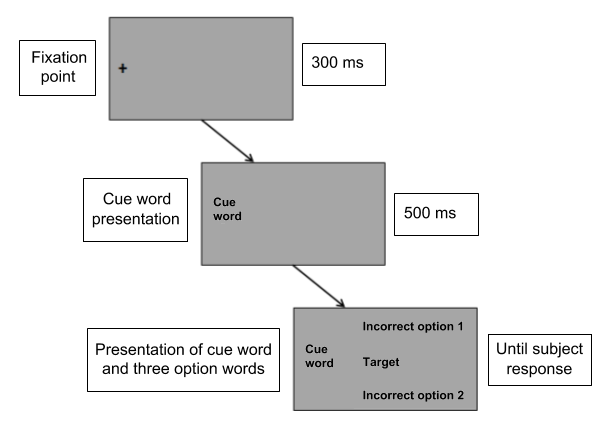 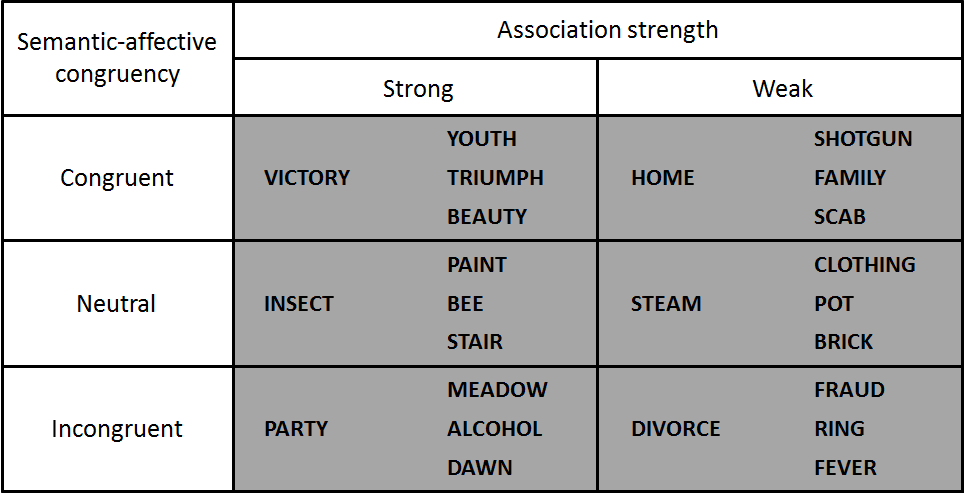 Figure 1. Schematic representation of the task procedure (left) along with translated examples for each condition of the task (right). The target of each example trial is marked by an arrow.2.3 MRI acquisitionAll participants were informed of the precautions required for MRI acquisitions. After entering the scanner, five minutes of relaxation and adaptation were given to all participants. The complete MRI acquisition that followed had duration of 22 minutes.Images were acquired on a Philips Achieva 1.5 T scanner, using a 12 element SENSE head coil. Thirty-two diffusion weighted and one non diffusion-weighted volume were acquired by eco-planar single-shot imaging, with the following parameters: b-value = 1000 s/mm2, TR/TE = 9900/80 ms, acquisition and reconstruction matrix size = 112 x 110, FOV = 22.4 x 22 cm, slice thickness = 2 mm, number of slices = 60. In order to correct the DWI for EPI distortions, a structural T1 image was acquired with the following parameters: acquisition and reconstruction matrix size = 240 x 240, TR/TE = 7.05/3.24 ms, FOV = 25.6 x 25.6 cm, number of slices = 249, slice thickness = 1.1 mm, flip angle = 8°.2.4 Image processingThe MR images were processed using MATLAB R2014a and ExploreDTI 4.8.6 (Leemans, Jeurissen, Sijbers, & Jones, 2009). First, Gibbs ringing artifacts in the b0 images were corrected with the total variation method (Perrone, Aelterman, Pi, et al., 2015). Then, subject motion and eddy current induced artifacts were corrected by applying an affine registration of the DWI to the b0 image. The b-matrix was accordingly rotated (Leemans & Jones, 2009). The DWI were non-rigidly registered to the T1 image to correct for distortions due to echo-planar imaging. Finally, the FACT algorithm (Mori et al., 1999) was used to perform whole-brain DTI-based deterministic tractography, with the following parameters: fractional anisotropy threshold for streamline initiation and continuation = 0.2, length threshold 10-500 mm, step size = [2 2 2] mm, angle threshold = 35°. 2.5 DWI analysisA semi-automated tractography dissection method was applied, previously presented in Lebel, Walker, Leemans, Phillips, & Beaulieu (2008). In short, this method requires drawing regions of interest in a reference space to obtain the tracts of interest. The reference space is then registered to the subject’s space, and the regions of interest are adapted to obtain the tracts of interest for each subject. In this study, the reference space was an individual case (24 years old woman) randomly selected from the sample. The methodology for in-vivo tractographical dissection by region of interest drawing is thoroughly described in Wakana et al. (2004) and for tract labelling we followed the white matter atlas by Catani & Thiebaut de Schotten (2008). Dissection of the arcuate fasciculus is based on the protocol explained in Lebel & Beaulieu (2009) (see Figure 2a). The inferior fronto-occipital fasciculus was captured with regions of interest in the frontal and occipital lobes (see Figure 2b). The inferior longitudinal fasciculus was obtained drawing temporal and occipital regions of interest (see Figure 2c). The uncinate fasciculus was dissected according to the criteria described in Luna et al. (2016) (see Figure 2d), with regions of interest in the IFG and the ATL. Segmentation of the dorsal portion of the uncinate fasciculus followed the description by Von Der Heide et al. (2013). All tracts were captured in both hemispheres. We computed average FA for each tract. The use of tract-average microstructural statistics is widespread in the tractography literature (for recent examples, please see: Boukadi et al., 2019; Debarle et al., 2017; Ezzati, Katz, Lipton, Zimmerman, & Lipton, 2016; Mole et al., 2016; Smith et al., 2019).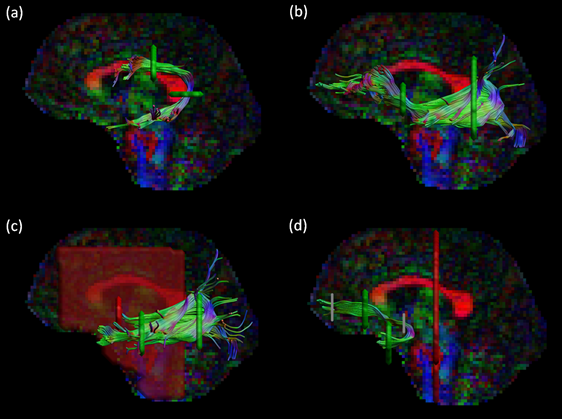 Figure 2. Dissection through ROI drawing of (a) arcuate, (b) inferior fronto-occipital, (c) inferior longitudinal, (d) and uncinate fasciculus. Inclusive ROIs are displayed in green and exclusive ROIs in red: tracts were selected to pass through the planes shown in green and were excluded if they passed through the planes shown in red. The ROIs used for segmentation of the dorsal portion of the uncinate fasciculus are displayed in grey. First-eigenvector (i.e. principal orientation of diffusion) FA coded colouring is used for visualization of the FA map and the tracts. [color required for print]3. Results3.1 Behavioral taskOur analysis below considers task accuracy, median response time (RT) and response efficiency (RE; computed as RT divided by accuracy), split by condition. Participants with outlying data (±4 standard deviations) in FA or behavioural measures were excluded from the analysis (N = 1). Reaction time was not significantly correlated with accuracy (r = .243, p = .058), although there was a correlation with reaction time variability (calculated as the subject’s coefficient of variation in reaction time; r = .383, p = .002). The effects of semantic-affective congruence, association strength and their interaction on accuracy, RT and RE are shown in Figure 3. For neutral affect trials, there was a significant accuracy difference between strong and weak associations (t = 8.077, p < .001). The same pattern was observed for RT (t = 10.569, p < .001) and RE (t = 12.400, p < .001). Our previous studies (Luna et al., 2016; Marino et al., 2015) have also shown significant interactions between strength of association and emotional congruence. This effect was replicated in these data using repeated measures ANOVA (see Table 3). For accuracy, there were significant main effects of semantic-affective congruence, strength of association, and an interaction between these factors, reflecting a significant effect of strength of association for the incongruent trials (p < .001) but not for the congruent condition (p = .738). Repeated measures ANOVA examining RT and RE identified similar effects (see Table 3). Post-hoc analysis for the RT and RE interactions also showed a significant effect of strength of association for incongruent (RT: p = .006; RE: p < .001) but not for congruent trials (RT: p = .185; RE: p = .153).Table 2Table 3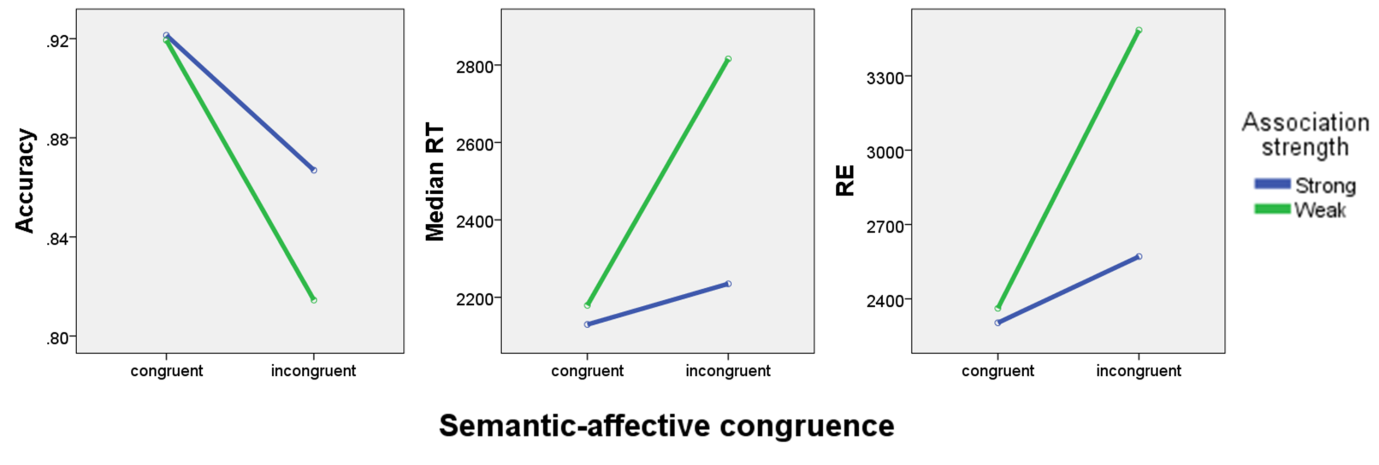 Figure 3. Interactions between semantic-affective congruence and association strength for accuracy, median RT and RE. [color required for print]3.2 Behavioral effects and white matter microstructureNext, we investigated the relationship between individual differences in FA of white matter pathways that might contribute to semantic control and the effects of associative strength and emotional congruence. To that end, we conducted repeated measures ANCOVAs, with two factors (emotional congruence, and association strength between cue and target). We standardized accuracy, RT and RE values in the four task conditions, as well as FA values of all the segmented tracts. A complete factorial model was defined for each dependent measure, with all FA measures being included simultaneously in each model (see Tables 4, 5 and 6). Significant associations between behaviour and FA that can survive Bonferroni correction for the three models are highlighted in these tables below.Table 4To explore the underlying pattern of these significant interactions, we plotted the differences in performance between conditions that were associated with individual differences in FA (see Figures 4 and 5). 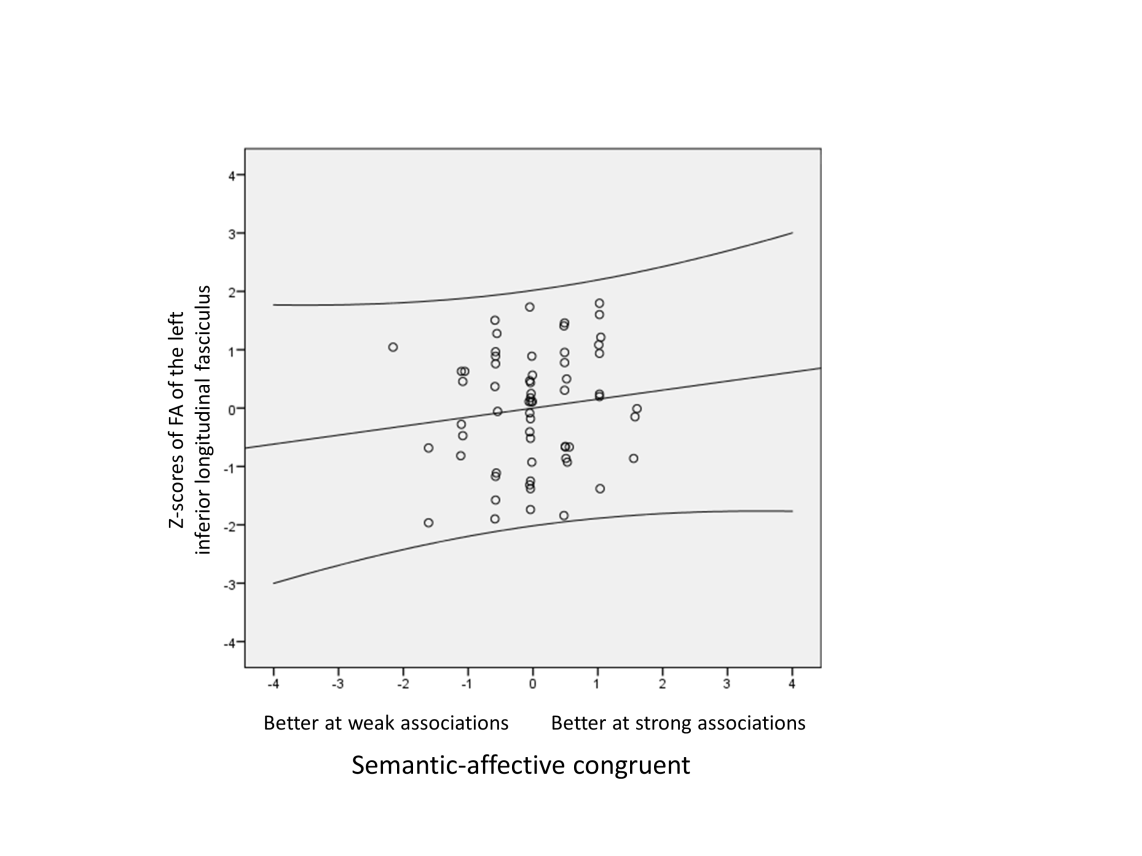 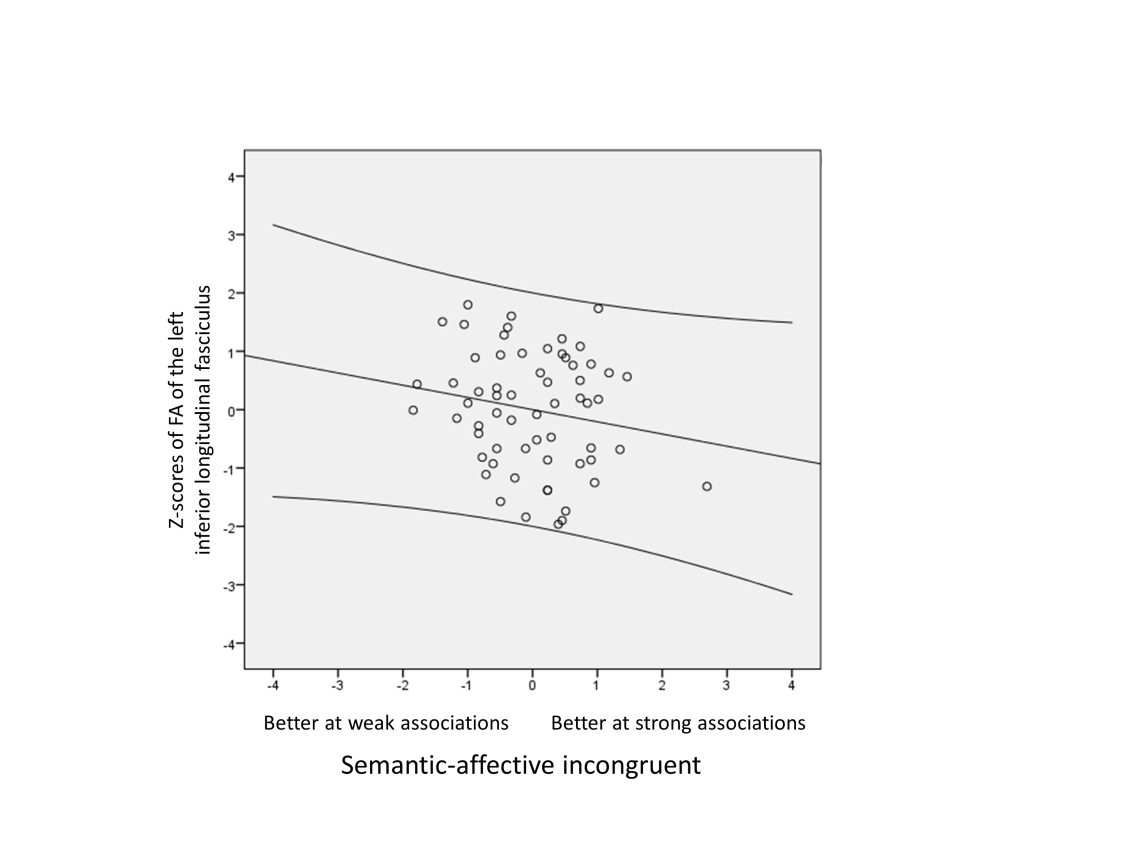 Figure 4. Scatter plot of between-conditions z-scores differences of performance on each semantic-affective condition and z-score of FA of the left inferior longitudinal fasciculus. The black lines represent the linear fit and the between-subjects 95% confidence interval. 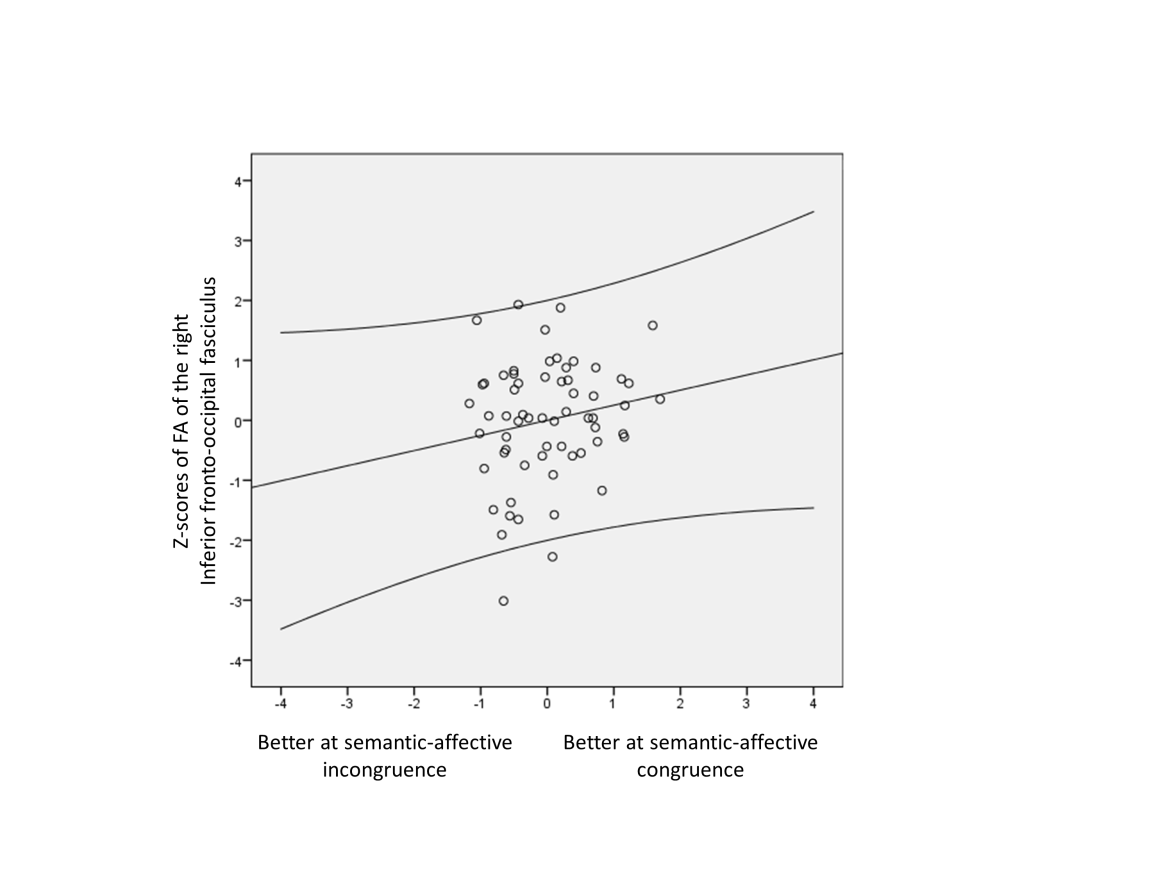 Figure 5. Scatter plot of differences in z-score of performance between semantic-affective conditions and z-score of FA of the right inferior fronto-occipital fasciculus. The black lines represent the linear fit and the between subjects 95% confidence interval.Figure 4 shows that the relationship between FA of the left inferior longitudinal fasciculus and the effect of associative strength on semantic performance varied as a function of semantic-affective congruence. In the semantic-affective congruent condition, those participants with higher FA for the left inferior longitudinal fasciculus performed relatively well on strong association trials. In the semantic-affective incongruent condition, this difference was reduced or reversed: participants with higher FA within the left inferior longitudinal fasciculus were relatively good at weak associations.In Figure 5, it can be seen that participants who were relatively good at semantic-affective congruent trials had higher FA in the inferior fronto-occipital fasciculus of the right hemisphere, and those who were relatively good at incongruent trials had lower FA.Two further repeated measures ANCOVAs, focusing on median RT and response efficiency (see Tables 5 and 6) found an association between FA in left inferior longitudinal fasciculus and the effect of strength of association. In Figure 6, it can be seen that participants who were relatively good at retrieving weak associations showed higher FA in the left inferior longitudinal fasciculus. Table 5Table 6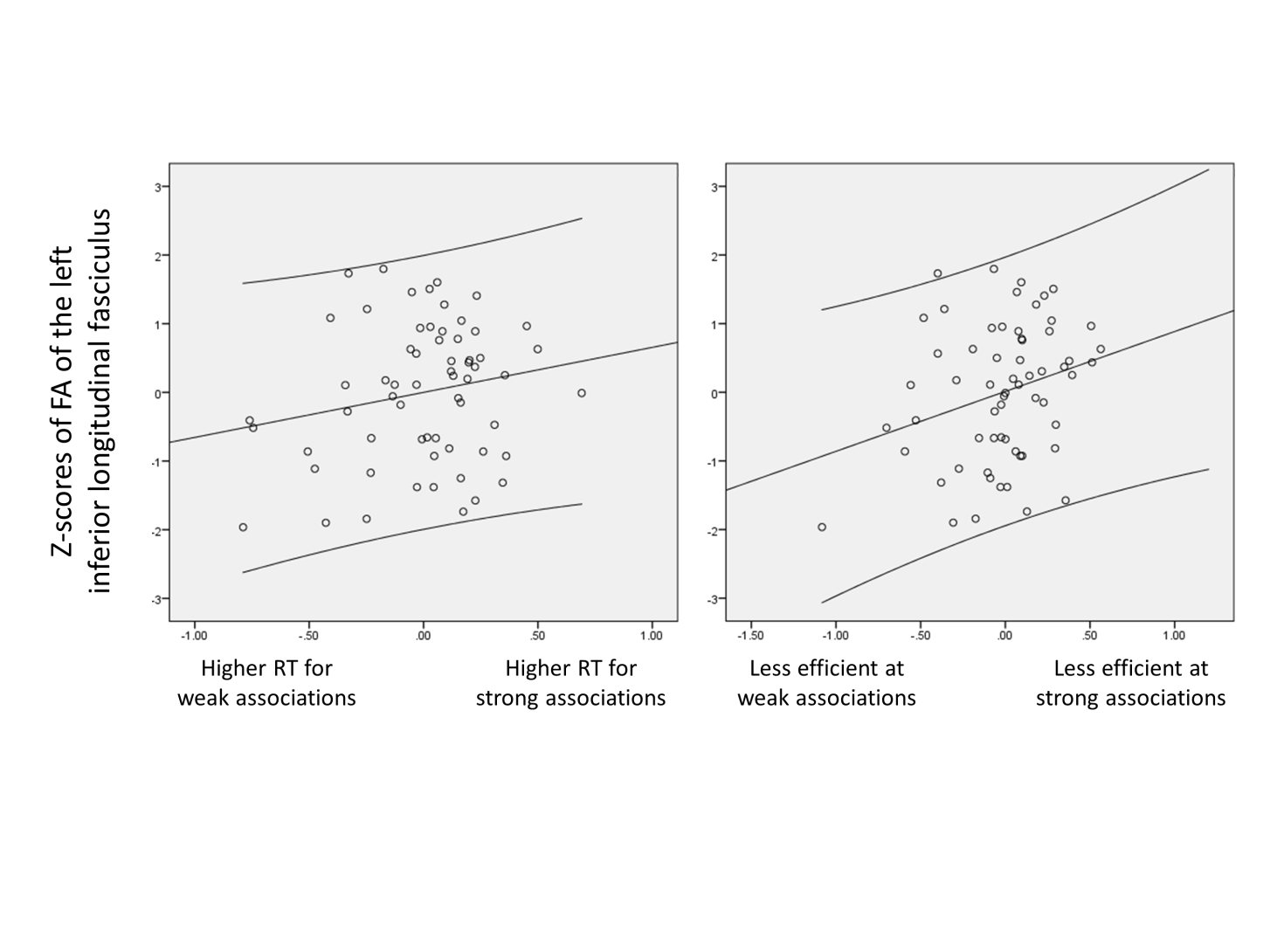 Figure 6. Scatter plot of differences in z-score of performance between semantic-affective conditions and z-score of FA of the left inferior longitudinal fasciculus. The black lines represent the linear fit and the between subjects 95% confidence interval.4. DiscussionWe found that individual differences in the microstructure of white-matter tracts relate to between-participant variation in the ability to shape semantic retrieval to suit the context. Previous research using similar task contrasts of weak and strong semantic associations found dissociations between (i) brain regions implicated in long-term semantic storage and (ii) areas that are engaged when non-dominant aspects of knowledge are needed or when different semantic features are inconsistent (Badre et al., 2005; Davey et al., 2015b; Hallam et al., 2016; Jefferies, 2013; Lambon Ralph et al., 2016; Noonan et al., 2013; Whitney et al., 2010). In these circumstances, relatively automatic patterns of semantic retrieval, which can efficiently recover dominant aspects of knowledge, are unlikely to be sufficient for successful semantic cognition (Jefferies, 2013; Lambon Ralph et al., 2016) (although we acknowledge that all semantic tasks involve a combination of conceptual representations and control processes, and that task contrasts are not process-pure). Higher FA within the right inferior fronto-occipital fasciculus was associated with a stronger effect of semantic-affective congruence (i.e. fewer errors on emotionally congruent trials). FA for this right-hemisphere tract was therefore linked with better performance on potentially less controlled semantic decisions, in which emotional valence and semantic similarity were not in conflict. In contrast, FA of the left inferior longitudinal fasciculus was associated with better performance on semantic decisions requiring greater control – in particular, the efficient retrieval of weak associations, and more accurate performance on weak associations when emotional valence was incongruent with meaning. While access to weak associations also requires conceptual representations, it is notable that the same left-lateralised tract was associated with both task manipulations thought to be relevant to semantic control. The left inferior longitudinal fasciculus may therefore be relevant to the functions of the semantic control network.The inferior fronto-occipital fasciculus is associated with basic language processes such as reading (Catani & Thiebaut de Schotten, 2008). Anatomically, this is a long range tract that carries information anteriorly from medial occipital and temporal lobes (Kumaran et al., 2009). This tract goes through temporal and occipital regions, reaching the ATL via the medial temporal lobes. This anatomical localization suggests this tract may play a critical role in delivering information from visual ‘spoke’ regions to the heteromodal hub in ventral ATL. The inferior longitudinal fasciculus is also a ventral association tract that connects the occipital and temporal lobes, reaching the anterior temporal lobe. It has been shown to be involved in visual perception and memory, facial recognition, and language functions (Catani & Thiebaut de Schotten, 2008; Hodgetts et al., 2017; Panesar, Yeh, Jacquesson, Hula, & Fernandez-Miranda, 2018). Both of these tracts potentially play a critical role in supporting interactions between visual ‘spoke’ regions and heteromodal conceptual representations in ATL (Bajada, Haroon, et al., 2017). However, tracts in the left hemisphere are likely to play a more important role in semantic control, which is strongly left-lateralised (Gonzalez Alam, Murphy, Smallwood, & Jefferies, 2018; Noonan et al., 2013), potentially accounting for the different behavioural associations we observed in the current study. Gonzalez Alam, Karapanagiotidis, Smallwood, & Jefferies (2019) recently characterised the lateralisation of different semantic sites in resting-state fMRI data. The intrinsic connectivity between key regions implicated in semantic control (IFG; pMTG) was found to be stronger in the left hemisphere, suggesting these sites form a left-lateralised functional network recruited when we shape semantic processing to suit the circumstances. In contrast, ATL implicated in semantic representation has more symmetrical connectivity (Gonzalez Alam et al., 2018), consistent with studies suggesting that the conceptual store is bilateral (Jung & Lambon Ralph, 2016; Pobric, Jefferies, & Lambon Ralph, 2010; Rice, Lambon Ralph, & Hoffman, 2015).Previous studies have examined the functions of these two occipital-temporal tracts in semantic and language tasks. Our findings are broadly consistent with the findings of Nugiel, Alm, & Olson (2016), who found an association between the integrity of both left inferior fronto-occipital and inferior longitudinal fasciculus in semantic retrieval, using a verb generation task in a sample of 36 participants. In general terms, both studies link white matter lateralization to semantic control demands, with right hemisphere tracts implicated in performance in low-demand conditions and left hemisphere tracts in high-demand conditions. We have provided converging evidence that left and right-sided tracts are associated with distinct aspects of semantic retrieval, in a larger sample, using a different task and applying established methods to correct for imaging artifacts such as Gibbs ringing (Perrone, Aelterman, Pizurica, et al., 2015) and eco-planar imaging induced distortions (Irfanoglu, Walker, Sarlls, Marenco, & Pierpaoli, 2013). However, the different behavioural associations to these tracts – with right IFOF implicated when emotional valence and semantic similarity were not in conflict and left ILF implicated when weak associations were efficiently retrieved – suggests IFOF and ILF may also show some functional dissociations (Almairac et al., 2015; Duffau, 2015; Mandonnet et al., 2007). Mandonnet et al. (2007) used direct electrical stimulation during surgery to assess the role of the left inferior longitudinal fasciculus and inferior fronto-occipital fasciculus in language. While stimulation of the inferior fronto-occipital fasciculus provoked semantic paraphasias in several patients, no basic disturbance was observed when stimulating the inferior longitudinal fasciculus. A similar pattern was found by Almairac et al. (2015), who evaluated verbal fluency tasks in patients following surgery for left diffuse low-grade glioma: the volume of infiltration in the fibres corresponding to the inferior fronto-occipital fasciculus was negatively correlated with verbal fluency scores, while this effect was not observed for the inferior longitudinal fasciculus. These studies are consistent with the view that the inferior fronto-occipital fasciculus is an essential tract of the ventral stream supporting conceptual access, while a role for left inferior longitudinal fasciculus might only emerge when high-control semantic tasks are contrasted with low-control conditions.  The main methodological limitation of this study is that diffusion tensor imaging cannot represent multiple differently oriented fiber populations in a single voxel (Jeurissen, Leemans, Tournier, Jones, & Sijbers, 2013). Thus, in regions where fibers cross, branch or kiss, tensor-derived measures such as FA are unreliable. Nevertheless, this study shows that white matter in both hemispheres is associated with individual differences in semantic cognition, but in opposing ways. Right IFOF might support more ‘automatic’ patterns of semantic retrieval, when valence is congruent with meaning and consequently there is no conflict. In contrast, left ILF is associated with more controlled patterns of semantic retrieval, consistent with the left-lateralised network for semantic control which implicates left pMTG alongside left IFG. For example, left ILF might play an important role in allowing left pMTG – a key region implicated in semantic control – to shape ongoing semantic retrieval within ATL, and/or to gate interactions between ATL and vision to promote relevant information. AcknowledgementsJM and JA were funded by the Instituto de Investigación Oulton.EJ was funded by the European Research Council (FLEXSEM 771863).ReferencesAlmairac, F., Herbet, G., Moritz-Gasser, S., de Champfleur, N. M., & Duffau, H. (2015). The left inferior fronto-occipital fasciculus subserves language semantics: a multilevel lesion study. Brain Structure and Function, 220(4), 1983-1995. https://doi.org/10.1007/s00429-014-0773-1Badre, D., Poldrack, R. A., Paré-Blagoev, E. J., Insler, R. Z., & Wagner, A. D. (2005). Dissociable controlled retrieval and generalized selection mechanisms in ventrolateral prefrontal cortex. Neuron, 47(6), 907-918.Bajada, C. J., Haroon, H. A., Azadbakht, H., Parker, G. J. M., Lambon Ralph, M., & Cloutman, L. L. (2017). The tract terminations in the temporal lobe: Their location and associated functions. Cortex, 97, 277-290. https://doi.org/10.1016/j.cortex.2016.03.013Bajada, C. J., Haroon, H. A., & Parker, G. J. M. (2015). ExTracT : extracting tract terminations using diffusion imaging, (June).Bajada, C. J., Jackson, R. L., Haroon, H. A., Azadbakht, H., Parker, G. J. M., Lambon Ralph, M. A., & Cloutman, L. L. (2017). A graded tractographic parcellation of the temporal lobe. NeuroImage, 155, 503-512. https://doi.org/10.1016/j.neuroimage.2017.04.016Bajada, C. J., Lambon Ralph, M., & Cloutman, L. L. (2015). Transport for language south of the Sylvian fissure: The routes and history of the main tracts and stations in the ventral language network. Cortex, 69, 141-151. https://doi.org/10.1016/j.cortex.2015.05.011Basser, P., Mattiello, J., & LeBihan, D. (1994). MR diffusion tensor spectroscopy and imaging. Biophysical Journal, 66(1), 259-267. https://doi.org/10.1016/S0006-3495(94)80775-1Beaulieu, C. (2002). The basis of anisotropic water diffusion in the nervous system–a technical review. NMR in Biomedicine, 15(7‐8), 435-455. https://doi.org/10.1002/nbm.782Binney, R. J., Parker, G. J. M., & Lambon Ralph, M. (2012). Convergent connectivity and graded specialization in the rostral human temporal lobe as revealed by diffusion-weighted imaging probabilistic tractography. Journal of Cognitive Neuroscience, 24(10), 1998-2014. https://doi.org/10.1162/jocn_a_00263Catani, M., Jones, D. K., & Ffytche, D. H. (2005). Perisylvian language networks of the human brain. Annals of Neurology, 57(1), 8-16. https://doi.org/10.1002/ana.20319Catani, M., & Mesulam, M. (2008). The arcuate fasciculus and the disconnection theme in language and aphasia: History and current state. Cortex, 44(8), 953-961. https://doi.org/10.1016/j.cortex.2008.04.002Catani, M., & Thiebaut de Schotten, M. (2008). A diffusion tensor imaging tractography atlas for virtual in vivo dissections. Cortex, 44(8), 1105-1132. https://doi.org/10.1016/j.cortex.2008.05.004Corbett, F., Jefferies, E., Ehsan, S., & Lambon Ralph, M. (2009). Different impairments of semantic cognition in semantic dementia and semantic aphasia: evidence from the non-verbal domain. Brain, 132(9), 2593-2608.Coutanche, M. N., & Thompson-Schill, S. L. (2015). Creating Concepts from Converging Features in Human Cortex. Cerebral Cortex, 25(9), 2584-2593.Davey, J., Cornelissen, P. L., Thompson, H. E., Sonkusare, S., Hallam, G., Smallwood, J., & Jefferies, E. (2015a). Automatic and controlled semantic retrieval: TMS reveals distinct contributions of posterior middle temporal gyrus and angular gyrus. Journal of Neuroscience, 35(46), 15230-15239. https://doi.org/10.1523/JNEUROSCI.4705-14.2015Davey, J., Cornelissen, P. L., Thompson, H. E., Sonkusare, S., Hallam, G., Smallwood, J., & Jefferies, E. (2015b). Automatic and Controlled Semantic Retrieval: TMS Reveals Distinct Contributions of Posterior Middle Temporal Gyrus and Angular Gyrus. The Journal of Neuroscience, 35(46), 15230 LP - 15239.Davey, J., Thompson, H. E., Hallam, G., Karapanagiotidis, T., Murphy, C., De Caso, I., … Jefferies, E. (2016). Exploring the role of the posterior middle temporal gyrus in semantic cognition: Integration of anterior temporal lobe with goal-oriented cognition. NeuroImage, 137, 165-177. https://doi.org/https://doi.org/10.1016/j.neuroimage.2016.05.051Duffau, H. (2015). Integrating emotional valence and semantics in the human ventral stream : a hodological account. Frontiers in Psychology, 6(January), 1-5. https://doi.org/10.3389/fpsyg.2015.00032Duffau, H., Gatignol, P., Moritz-Gasser, S., & Mandonnet, E. (2009). Is the left uncinate fasciculus essential for language? : AA cerebral stimulation study. Journal of Neurology, 256(3), 382-389. https://doi.org/10.1007/s00415-009-0053-9Fan, L., Wang, J., Zhang, Y., Han, W., Yu, C., & Jiang, T. (2014). Connectivity-based parcellation of the human temporal pole using diffusion tensor imaging. Cerebral Cortex (New York, N.Y. : 1991), 24(12), 3365-3378. https://doi.org/10.1093/cercor/bht196Fernandez, A., Díez, E., & Alonso, M. A. (2016). Normas de asociación libre en castellano de la Universidad de Salamanca.Gonzalez Alam, T. R. del J., Karapanagiotidis, T., Smallwood, J., & Jefferies, E. (2019). Degrees of lateralisation in semantic cognition: Evidence from intrinsic connectivity. NeuroImage, 202, 116089. https://doi.org/https://doi.org/10.1016/j.neuroimage.2019.116089Gonzalez Alam, T. R. del J., Murphy, C., Smallwood, J., & Jefferies, E. (2018). Meaningful inhibition: Exploring the role of meaning and modality in response inhibition. Neuroimage, 1(181), 108-119. https://doi.org/10.1016/j.neuroimage.2018.06.07Hallam, G. P., Thompson, H. E., Hymers, M., Millman, R. E., Rodd, J. M., Lambon Ralph, M., … Jefferies, E. (2018). Task-based and resting-state fMRI reveal compensatory network changes following damage to left inferior frontal gyrus. Cortex, 99, 150-165. https://doi.org/https://doi.org/10.1016/j.cortex.2017.10.004Hallam, G. P., Whitney, C., Hymers, M., Gouws, A. D., & Jefferies, E. (2016). Charting the effects of TMS with fMRI: Modulation of cortical recruitment within the distributed network supporting semantic control. Neuropsychologia, 93, 40-52. https://doi.org/https://doi.org/10.1016/j.neuropsychologia.2016.09.012Hodgetts, C. J., Postans, M., Warne, N., Varnava, A., Lawrence, A. D., & Graham, K. S. (2017). Distinct contributions of the fornix and inferior longitudinal fasciculus to episodic and semantic autobiographical memory. Cortex, 94(2017), 1-14. https://doi.org/10.1016/j.cortex.2017.05.010Irfanoglu, M. O., Walker, L., Sarlls, J., Marenco, S., & Pierpaoli, C. (2013). Effects of image distortions originating from susceptibility variations and concomitant fields on diffusion MRI tractography results. NeuroImage, 61(1), 275-288. https://doi.org/10.1016/j.neuroimage.2012.02.054.EffectsJefferies, E. (2013). The neural basis of semantic cognition: Converging evidence from neuropsychology, neuroimaging and TMS. Cortex, 49(3), 611-625. https://doi.org/https://doi.org/10.1016/j.cortex.2012.10.008Jefferies, E., & Lambon Ralph, M. (2006). Semantic impairment in stroke aphasia versus semantic dementia: a case-series comparison. Brain : A Journal of Neurology, 129(Pt 8), 2132-2147. https://doi.org/10.1093/brain/awl153Jefferies, E., Rogers, T. T., Hopper, S., & Lambon Ralph, M. (2010). “Pre-semantic” cognition revisited: Critical differences between semantic aphasia and semantic dementia. Neuropsychologia, 48(1), 248-261. https://doi.org/https://doi.org/10.1016/j.neuropsychologia.2009.09.011Jeurissen, B., Leemans, A., Tournier, J.-D., Jones, D., & Sijbers, J. (2013). Investigating the prevalence of complex fiber configurations in white matter tissue with diffusion magnetic resonance imaging. Human Brain Mapping, 34(11), 2747-2766. https://doi.org/10.1002/hbm.22099Jung, J., & Lambon Ralph, M. A. (2016). Mapping the Dynamic Network Interactions Underpinning Cognition: A cTBS-fMRI Study of the Flexible Adaptive Neural System for Semantics. Cerebral Cortex, 26(8), 3580-3590. https://doi.org/10.1093/cercor/bhw149Kousta, S.-T., Vigliocco, G., Vinson, D. P., Andrews, M., & Del Campo, E. (2011). The representation of abstract words: why emotion matters. Journal of Experimental Psychology. General, 140(1), 14-34. https://doi.org/10.1037/a0021446Kumaran, D., Summerfield, J. J., Hassabis, D., & Maguire, E. A. (2009). Tracking the emergence of conceptual knowledge during human decision making. Neuron, 63(6), 889-901. https://doi.org/10.1016/j.neuron.2009.07.030Lambon Ralph, M., Jefferies, E., Patterson, K., & Rogers, T. T. (2016). The neural and computational bases of semantic cognition. Nature Reviews Neuroscience, 18, 42.Lebel, C., & Beaulieu, C. (2009). Lateralization of the arcuate fasciculus from childhood to adulthood and its relation to cognitive abilities in children. Human Brain Mapping, 30(11), 3563-3573. https://doi.org/10.1002/hbm.20779Lebel, C., Walker, L., Leemans, A., Phillips, L., & Beaulieu, C. (2008). Microstructural maturation of the human brain from childhood to adulthood. NeuroImage, 40(3), 1044-1055. https://doi.org/10.1016/j.neuroimage.2007.12.053Leemans, A., Jeurissen, B., Sijbers, J., & Jones, D. K. (2009). ExploreDTI: A Graphical Toolbox for Processing, Analyzing, and Visualizing Diffusion MR Data. En 17th Annual Meeting of Intl Soc Mag Reson Med (p. 3537). Hawaii, USA.Leemans, A., & Jones, D. K. (2009). The B -Matrix Must Be Rotated When Correcting for Subject Motion in DTI Data. Magnetic Resonance in Medicine, 1349, 1336-1349. https://doi.org/10.1002/mrm.21890Luna, F. G., Marino, J., García, R., Jaldo, R., Leaniz, A. F., Foa Torres, G., … Foa, G. (2016). Conectividad Cerebral en la Regulación Emocional: La Solución de Problemas Emocionales. Psicológica, 37(1), 35-59.Luna, F. G., Marino, J., Sillva, J., & Acosta Mesas, A. (2015). Normas de asociación léxica e índices psicolingüísticos de 407 palabras en español en una muestra latinoamericana. Psicológica: Revista de metodología y psicología experimental, (1), 1-19.Mandonnet, E., Nouet, A., Gatignol, P., Capelle, L., & Duffau, H. (2007). Does the left inferior longitudinal fasciculus play a role in language? A brain stimulation study. Brain, 130(3), 623-629. https://doi.org/10.1093/brain/awl361Marino, J., Luna, F. G., Leyva, M. Á., Acosta, A., & Acosta Mesas, A. (2015). Una tarea conductual para medir Solución de Problemas Emocionales basada en el Control Ejecutivo Semántico. Psicológica: Revista de metodología y psicología experimental, 36(1), 69-98.Martin, A. (2016). GRAPES-Grounding representations in action, perception, and emotion systems: How  object properties and categories are represented in the human brain. Psychonomic Bulletin & Review, 23(4), 979-990. https://doi.org/10.3758/s13423-015-0842-3Moritz-Gasser, S., Herbet, G., & Duffau, H. (2015). Integrating emotional valence and semantics in the human ventral stream: a hodological account. Frontiers in Psychology, 6. https://doi.org/10.3389/fpsyg.2015.00032Murphy, C., Rueschemeyer, S.-A., Watson, D., Karapanagiotidis, T., Smallwood, J., & Jefferies, E. (2017). Fractionating the anterior temporal lobe: MVPA reveals differential responses to input and conceptual modality. NeuroImage, 147, 19-31. https://doi.org/https://doi.org/10.1016/j.neuroimage.2016.11.067Noonan, K. A., Jefferies, E., Visser, M., & Lambon Ralph, M. (2013). Going beyond inferior prefrontal involvement in semantic control: evidence for the additional contribution of dorsal angular gyrus and posterior middle temporal cortex. Journal of Cognitive Neuroscience, 25(11), 1824-1850. https://doi.org/10.1162/jocn_a_00442Nugiel, T., Alm, K. H., & Olson, I. R. (2016). Individual differences in white matter microstructure predict semantic control. Cognitive, Affective & Behavioral Neuroscience, 16(6), 1003-1016. https://doi.org/10.3758/s13415-016-0448-xOlson, I. R., McCoy, D., Klobusicky, E., & Ross, L. A. (2013). Social cognition and the anterior temporal lobes: a review and theoretical framework. Social Cognitive and Affective Neuroscience, 8(2), 123-133. https://doi.org/10.1093/scan/nss119Panesar, S. S., Yeh, F.-C., Jacquesson, T., Hula, W., & Fernandez-Miranda, J. C. (2018). A Quantitative Tractography Study Into the Connectivity, Segmentation and Laterality of the Human Inferior Longitudinal Fasciculus. Frontiers in Neuroanatomy, 12(June), 1-13. https://doi.org/10.3389/fnana.2018.00047Patterson, K., & Lambon Ralph, M. A. (2016). Chapter 61 - The Hub-and-Spoke Hypothesis of Semantic Memory. En G. Hickok & S. L. B. T.-N. of L. Small (Eds.) (pp. 765-775). San Diego: Academic Press. https://doi.org/https://doi.org/10.1016/B978-0-12-407794-2.00061-4Patterson, K., Nestor, P. J., & Rogers, T. T. (2007). Where do you know what you know? The representation of semantic knowledge in the human brain. Nature Reviews Neuroscience, 8, 976.Perrone, D., Aelterman, J., Pi, A., Jeurissen, B., Philips, W., & Leemans, A. (2015). The effect of Gibbs ringing artifacts on measures derived from diffusion MRI. NeuroImage, 120, 441-455. https://doi.org/10.1016/j.neuroimage.2015.06.068Perrone, D., Aelterman, J., Pizurica, A., Jeurissen, B., Philips, W., & Leemans, A. (2015). The effect of Gibbs ringing artifacts on measures derived from diffusion MRI. NeuroImage, 120, 441-455. https://doi.org/10.1016/j.neuroimage.2015.06.068Pobric, G., Jefferies, E., & Lambon Ralph, M. A. (2010). Amodal semantic representations depend on both anterior temporal lobes: Evidence from repetitive transcranial magnetic stimulation. Neuropsychologia, 48(5), 1336-1342. https://doi.org/https://doi.org/10.1016/j.neuropsychologia.2009.12.036Rice, G. E., Hoffman, P., & Lambon Ralph, M. (2015). Graded specialization within and between the anterior temporal lobes. Annals of the New York Academy of Sciences, 1359(1), 84-97. https://doi.org/10.1111/nyas.12951Rice, G. E., Lambon Ralph, M. A., & Hoffman, P. (2015). The Roles of Left Versus Right Anterior Temporal Lobes in Conceptual Knowledge: An ALE Meta-analysis of 97 Functional Neuroimaging Studies. Cerebral Cortex, 25(11), 4374-4391. https://doi.org/10.1093/cercor/bhv024Rogers, T. T., Patterson, K., Jefferies, E., & Lambon Ralph, M. (2015). Disorders of representation and control in semantic cognition: Effects of familiarity, typicality, and specificity. Neuropsychologia, 76, 220-239. https://doi.org/https://doi.org/10.1016/j.neuropsychologia.2015.04.015Skipper, L. M., & Olson, I. R. (2014). Semantic Memory: Distinct Neural Representations for Abstractness and Valence. Brain and language, 130, 1-10. https://doi.org/10.1016/j.bandl.2014.01.001Spitsyna, G., Warren, J. E., Scott, S. K., Turkheimer, F. E., & Wise, R. J. S. (2006). Converging language streams in the human temporal lobe. The Journal of Neuroscience : The Official Journal of the Society for Neuroscience, 26(28), 7328-7336. https://doi.org/10.1523/JNEUROSCI.0559-06.2006Teige, C., Mollo, G., Millman, R., Savill, N., Smallwood, J., Cornelissen, P. L., & Jefferies, E. (2018). Dynamic semantic cognition: Characterising coherent and controlled conceptual retrieval through time using magnetoencephalography and chronometric transcranial magnetic stimulation. Cortex, 103, 329-349. https://doi.org/https://doi.org/10.1016/j.cortex.2018.03.024Thompson-Schill, S. L., D’Esposito, M., Aguirre, G. K., & Farah, M. J. (1997). Role of left inferior prefrontal cortex in retrieval of semantic knowledge: a reevaluation. Proceedings of the National Academy of Sciences, 94(26), 14792-14797.Vatansever, D., Bzdok, D., Wang, H.-T., Mollo, G., Sormaz, M., Murphy, C., … Jefferies, E. (2017). Varieties of semantic cognition revealed through simultaneous decomposition of intrinsic brain connectivity and behaviour. NeuroImage, 158, 1-11. https://doi.org/https://doi.org/10.1016/j.neuroimage.2017.06.067Vigliocco, G., Kousta, S.-T., Della Rosa, P. A., Vinson, D. P., Tettamanti, M., Devlin, J. T., & Cappa, S. F. (2013). The neural representation of abstract words: the role of emotion. Cerebral Cortex, 24(7), 1767-1777.Vigliocco, G., Meteyard, L., Andrews, M., & Kousta, S. (2009). Toward a theory of semantic representation. Language and Cognition, 1(02), 219-247. https://doi.org/10.1515/LANGCOG.2009.011Visser, M., Jefferies, E., Embleton, K. V, & Lambon Ralph, M. (2012). Both the middle temporal gyrus and the ventral anterior temporal area are crucial for multimodal semantic processing: distortion-corrected fMRI evidence for a double gradient of information convergence in the temporal lobes. Journal of Cognitive Neuroscience, 24(8), 1766-1778. https://doi.org/10.1162/jocn_a_00244Von Der Heide, R. J., Skipper, L. M., Klobusicky, E., & Olson, I. R. (2013). Dissecting the uncinate fasciculus: Disorders, controversies and a hypothesis. Brain, 136(6), 1692-1707. https://doi.org/10.1093/brain/awt094Wakana, S., Jiang, H., Nagae-Poetscher, L. M., van Zijl, P. C. M., & Mori, S. (2004). Fiber Tract–based Atlas of Human White Matter Anatomy. Radiology, 230(1), 77-87. https://doi.org/10.1148/radiol.2301021640Wang, X., Bernhardt, B. C., Karapanagiotidis, T., De Caso, I., Gonzalez Alam, T. R. del J., Cotter, Z., … Jefferies, E. (2018). The structural basis of semantic control: Evidence from individual differences in cortical thickness. NeuroImage, 181, 480-489. https://doi.org/https://doi.org/10.1016/j.neuroimage.2018.07.044Whitney, C., Kirk, M., O’Sullivan, J., Lambon Ralph, M. A., & Jefferies, E. (2010). The Neural Organization of Semantic Control: TMS Evidence for a Distributed Network in Left Inferior Frontal and Posterior Middle Temporal Gyrus. Cerebral Cortex, 21(5), 1066-1075. https://doi.org/10.1093/cercor/bhq180Whitney, C., Kirk, M., O’Sullivan, J., Lambon Ralph, M., & Jefferies, E. (2011). The neural organization of semantic control: TMS evidence for a distributed network in left inferior frontal and posterior middle temporal gyrus. Cerebral Cortex, 21(5), 1066-1075. https://doi.org/10.1093/cercor/bhq180Whitney, C., Kirk, M., O’Sullivan, J., Lambon Ralph, M., & Jefferies, E. (2012). Executive Semantic Processing Is Underpinned by a Large-scale Neural Network: Revealing the Contribution of Left Prefrontal, Posterior Temporal, and Parietal Cortex to Controlled Retrieval and Selection Using TMS. Journal of Cognitive Neuroscience, 24(1), 133-147. https://doi.org/10.1162/jocn_a_00123Concreteness, familiarity and letters per item for each conditionaConcreteness, familiarity and letters per item for each conditionaConcreteness, familiarity and letters per item for each conditionaConcreteness, familiarity and letters per item for each conditionaSemantic-affective congruenceAssociation strengthConcretenessFamiliarityLetters per item [M (SD)]CongruentStrong4.12 (0.34)3.93 (0.32)27.59 (4.34)Weak4.01 (0.32)3.88 (0.37)27.78 (3.54)IncongruentStrong4.04 (0.38)3.89 (0.32)28.13 (3.54)Weak4.17 (0.35)4.02 (0.34)27.91 (4.07)NeutralStrong4.23 (0.37)4.09 (0.33)24.25 (3.03)Weak4.21 (0.35)4.11 (0.30)24.47 (2.50)Descriptive statistics of accuracy and RT by conditionDescriptive statistics of accuracy and RT by conditionDescriptive statistics of accuracy and RT by conditionDescriptive statistics of accuracy and RT by conditionDescriptive statistics of accuracy and RT by conditionDescriptive statistics of accuracy and RT by conditionDescriptive statistics of accuracy and RT by conditionDescriptive statistics of accuracy and RT by conditionDescriptive statisticsDescriptive statisticsDescriptive statisticsDescriptive statisticsDescriptive statisticsAffectAssociation strengthAccuracyAccuracyRTRTRTAffectAssociation strengthMSDMSDSDNeutralStrong.954.0431968353353Weak.874.0812511581581CongruentStrong.921.0592382444444Weak.919.0582511669669IncongruentStrong.867.7992607741741Weak.814.1123143794794p < .001 for all behavioral effects. RT = response time. RE = response efficiency (RT/accuracy). This score was not inverted; larger scores corresponded to weaker performance.Interactions between repeated measures effects on accuracy and FA of the segmented tractsInteractions between repeated measures effects on accuracy and FA of the segmented tractsInteractions between repeated measures effects on accuracy and FA of the segmented tractsInteractions between repeated measures effects on accuracy and FA of the segmented tractsInteractions between repeated measures effects on accuracy and FA of the segmented tractsInteractions between repeated measures effects on accuracy and FA of the segmented tractsInteractions between repeated measures effects on accuracy and FA of the segmented tractsInteractions between repeated measures effects on accuracy and FA of the segmented tractsInteractions between repeated measures effects on accuracy and FA of the segmented tractsInteractions between repeated measures effects on accuracy and FA of the segmented tractsInteractions between repeated measures effects on accuracy and FA of the segmented tractsInteractions between repeated measures effects on accuracy and FA of the segmented tractsInteractions between repeated measures effects on accuracy and FA of the segmented tractsInteractions between repeated measures effects on accuracy and FA of the segmented tractsInteractions between repeated measures effects on accuracy and FA of the segmented tractsFasciculusHemisphereSemantic-affective congruenceSemantic-affective congruenceSemantic-affective congruenceAssociation strengthAssociation strengthAssociation strengthSemantic-affective congruence * association strengthSemantic-affective congruence * association strengthSemantic-affective congruence * association strengthFasciculusHemisphereFp aη2FFp aη2Fp aη2ArcuateR0.981.327.0190.4940.494.485.0101.050.310.020ArcuateL0.394.533.0082.7432.743.104.0511.922.172.036Inferior longitudinalR1.266.266.0240.0370.037.849.0011.250.269.024Inferior longitudinalL0.000.997.0002.6242.624.111.0495.592.022.099Inferior fronto-occipitalR6.512.014**.1130.0110.011.918.0000.951.334.018Inferior fronto-occipitalL1.179.283.0231.9821.982.165.0370.164.687.003UncinateR0.052.821.0012.1762.176.146.0411.622.209.031UncinateL1.053.310.0200.0960.096.758.0020.029.866.001Dorsal uncinateR0.092.763.0020.1880.188.667.0040.090.765.002Dorsal uncinateL0.187.667.0040.0970.097.757.0020.804.374.016a p-values below .05 are highlighted. The p values are uncorrected but results that survive Bonferroni correction for the use of three models (examining accuracy, RT and RE) are marked with **.a p-values below .05 are highlighted. The p values are uncorrected but results that survive Bonferroni correction for the use of three models (examining accuracy, RT and RE) are marked with **.a p-values below .05 are highlighted. The p values are uncorrected but results that survive Bonferroni correction for the use of three models (examining accuracy, RT and RE) are marked with **.a p-values below .05 are highlighted. The p values are uncorrected but results that survive Bonferroni correction for the use of three models (examining accuracy, RT and RE) are marked with **.a p-values below .05 are highlighted. The p values are uncorrected but results that survive Bonferroni correction for the use of three models (examining accuracy, RT and RE) are marked with **.a p-values below .05 are highlighted. The p values are uncorrected but results that survive Bonferroni correction for the use of three models (examining accuracy, RT and RE) are marked with **.a p-values below .05 are highlighted. The p values are uncorrected but results that survive Bonferroni correction for the use of three models (examining accuracy, RT and RE) are marked with **.a p-values below .05 are highlighted. The p values are uncorrected but results that survive Bonferroni correction for the use of three models (examining accuracy, RT and RE) are marked with **.a p-values below .05 are highlighted. The p values are uncorrected but results that survive Bonferroni correction for the use of three models (examining accuracy, RT and RE) are marked with **.a p-values below .05 are highlighted. The p values are uncorrected but results that survive Bonferroni correction for the use of three models (examining accuracy, RT and RE) are marked with **.a p-values below .05 are highlighted. The p values are uncorrected but results that survive Bonferroni correction for the use of three models (examining accuracy, RT and RE) are marked with **.a p-values below .05 are highlighted. The p values are uncorrected but results that survive Bonferroni correction for the use of three models (examining accuracy, RT and RE) are marked with **.a p-values below .05 are highlighted. The p values are uncorrected but results that survive Bonferroni correction for the use of three models (examining accuracy, RT and RE) are marked with **.a p-values below .05 are highlighted. The p values are uncorrected but results that survive Bonferroni correction for the use of three models (examining accuracy, RT and RE) are marked with **.a p-values below .05 are highlighted. The p values are uncorrected but results that survive Bonferroni correction for the use of three models (examining accuracy, RT and RE) are marked with **.Interactions between repeated measures effects on median RT and FA of the segmented tractsInteractions between repeated measures effects on median RT and FA of the segmented tractsInteractions between repeated measures effects on median RT and FA of the segmented tractsInteractions between repeated measures effects on median RT and FA of the segmented tractsInteractions between repeated measures effects on median RT and FA of the segmented tractsInteractions between repeated measures effects on median RT and FA of the segmented tractsInteractions between repeated measures effects on median RT and FA of the segmented tractsInteractions between repeated measures effects on median RT and FA of the segmented tractsInteractions between repeated measures effects on median RT and FA of the segmented tractsInteractions between repeated measures effects on median RT and FA of the segmented tractsInteractions between repeated measures effects on median RT and FA of the segmented tractsInteractions between repeated measures effects on median RT and FA of the segmented tractsInteractions between repeated measures effects on median RT and FA of the segmented tractsInteractions between repeated measures effects on median RT and FA of the segmented tractsInteractions between repeated measures effects on median RT and FA of the segmented tractsFasciculusHemisphereSemantic-affective congruenceSemantic-affective congruenceSemantic-affective congruenceAssociation strengthAssociation strengthAssociation strengthSemantic-affective congruence * association strengthSemantic-affective congruence * association strengthSemantic-affective congruence * association strengthFasciculusHemisphereFp aη2FFp aη2Fp aη2ArcuateR0.312.579.0060.0080.008.928.0001.052.310.020ArcuateL0.002.968.0000.9080.908.345.0180.817.370.016Inferior longitudinalR1.605.211.0313.3343.334.074.0610.000.989.000Inferior longitudinalL0.403.529.0084.5094.509.039.0810.024.878.000Inferior fronto-occipitalR1.775.189.0340.6240.624.433.0120.653.423.013Inferior fronto-occipitalL0.296.589.0060.0190.019.892.0000.087.769.002UncinateR2.415.126.0452.8362.836.098.0530.616.436.012UncinateL0.229.634.0040.580.58.450.0112.007.163.038Dorsal uncinateR0.628.432.0120.1830.183.670.0040.256.615.005Dorsal uncinateL0.356.553.0070.4000.400.530.0081.591.213.030a p-values below .05 are highlighted. The p values are uncorrected for the use of three models (examining accuracy, RT and RE).a p-values below .05 are highlighted. The p values are uncorrected for the use of three models (examining accuracy, RT and RE).a p-values below .05 are highlighted. The p values are uncorrected for the use of three models (examining accuracy, RT and RE).a p-values below .05 are highlighted. The p values are uncorrected for the use of three models (examining accuracy, RT and RE).a p-values below .05 are highlighted. The p values are uncorrected for the use of three models (examining accuracy, RT and RE).a p-values below .05 are highlighted. The p values are uncorrected for the use of three models (examining accuracy, RT and RE).a p-values below .05 are highlighted. The p values are uncorrected for the use of three models (examining accuracy, RT and RE).a p-values below .05 are highlighted. The p values are uncorrected for the use of three models (examining accuracy, RT and RE).a p-values below .05 are highlighted. The p values are uncorrected for the use of three models (examining accuracy, RT and RE).a p-values below .05 are highlighted. The p values are uncorrected for the use of three models (examining accuracy, RT and RE).a p-values below .05 are highlighted. The p values are uncorrected for the use of three models (examining accuracy, RT and RE).a p-values below .05 are highlighted. The p values are uncorrected for the use of three models (examining accuracy, RT and RE).a p-values below .05 are highlighted. The p values are uncorrected for the use of three models (examining accuracy, RT and RE).a p-values below .05 are highlighted. The p values are uncorrected for the use of three models (examining accuracy, RT and RE).a p-values below .05 are highlighted. The p values are uncorrected for the use of three models (examining accuracy, RT and RE).Interactions between repeated measures effects on response efficiency and FA of the segmented tractsInteractions between repeated measures effects on response efficiency and FA of the segmented tractsInteractions between repeated measures effects on response efficiency and FA of the segmented tractsInteractions between repeated measures effects on response efficiency and FA of the segmented tractsInteractions between repeated measures effects on response efficiency and FA of the segmented tractsInteractions between repeated measures effects on response efficiency and FA of the segmented tractsInteractions between repeated measures effects on response efficiency and FA of the segmented tractsInteractions between repeated measures effects on response efficiency and FA of the segmented tractsInteractions between repeated measures effects on response efficiency and FA of the segmented tractsInteractions between repeated measures effects on response efficiency and FA of the segmented tractsInteractions between repeated measures effects on response efficiency and FA of the segmented tractsInteractions between repeated measures effects on response efficiency and FA of the segmented tractsInteractions between repeated measures effects on response efficiency and FA of the segmented tractsInteractions between repeated measures effects on response efficiency and FA of the segmented tractsInteractions between repeated measures effects on response efficiency and FA of the segmented tractsFasciculusHemisphereSemantic-affective congruenceSemantic-affective congruenceSemantic-affective congruenceAssociation strengthAssociation strengthAssociation strengthSemantic-affective congruence * association strengthSemantic-affective congruence * association strengthSemantic-affective congruence * association strengthFasciculusHemisphereFp aη2FFp aη2Fp aη2ArcuateR1.070.306.0210.0250.025.875.0002.158.148.041ArcuateL0.053.818.0011.6661.666.203.0320.015.901.000Inferior longitudinalR3.468.068.0640.0070.007.932.0000.316.576.006Inferior longitudinalL0.000.995.0007.3387.338.009**.1261.746.192.033Inferior fronto-occipitalR2.308.135.0430.0050.005.942.0000.905.346.017Inferior fronto-occipitalL0.019.892.0000.4240.424.518.0080.019.891.000UncinateR1.691.199.0320.9190.919.342.0180.075.786.001UncinateL0.946.335.0180.3380.338.564.0070.605.440.012Dorsal uncinateR0.317.576.0060.0010.001.981.0000.02.889.000Dorsal uncinateL0.735.395.0140.1640.164.687.0031.224.274.023a p-values below .05 are highlighted. The p values are uncorrected but results that survive Bonferroni correction for the use of three models (examining accuracy, RT and RE) are marked with **.a p-values below .05 are highlighted. The p values are uncorrected but results that survive Bonferroni correction for the use of three models (examining accuracy, RT and RE) are marked with **.a p-values below .05 are highlighted. The p values are uncorrected but results that survive Bonferroni correction for the use of three models (examining accuracy, RT and RE) are marked with **.a p-values below .05 are highlighted. The p values are uncorrected but results that survive Bonferroni correction for the use of three models (examining accuracy, RT and RE) are marked with **.a p-values below .05 are highlighted. The p values are uncorrected but results that survive Bonferroni correction for the use of three models (examining accuracy, RT and RE) are marked with **.a p-values below .05 are highlighted. The p values are uncorrected but results that survive Bonferroni correction for the use of three models (examining accuracy, RT and RE) are marked with **.a p-values below .05 are highlighted. The p values are uncorrected but results that survive Bonferroni correction for the use of three models (examining accuracy, RT and RE) are marked with **.a p-values below .05 are highlighted. The p values are uncorrected but results that survive Bonferroni correction for the use of three models (examining accuracy, RT and RE) are marked with **.a p-values below .05 are highlighted. The p values are uncorrected but results that survive Bonferroni correction for the use of three models (examining accuracy, RT and RE) are marked with **.a p-values below .05 are highlighted. The p values are uncorrected but results that survive Bonferroni correction for the use of three models (examining accuracy, RT and RE) are marked with **.a p-values below .05 are highlighted. The p values are uncorrected but results that survive Bonferroni correction for the use of three models (examining accuracy, RT and RE) are marked with **.a p-values below .05 are highlighted. The p values are uncorrected but results that survive Bonferroni correction for the use of three models (examining accuracy, RT and RE) are marked with **.a p-values below .05 are highlighted. The p values are uncorrected but results that survive Bonferroni correction for the use of three models (examining accuracy, RT and RE) are marked with **.a p-values below .05 are highlighted. The p values are uncorrected but results that survive Bonferroni correction for the use of three models (examining accuracy, RT and RE) are marked with **.a p-values below .05 are highlighted. The p values are uncorrected but results that survive Bonferroni correction for the use of three models (examining accuracy, RT and RE) are marked with **.